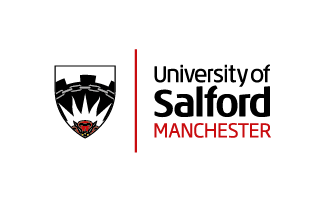 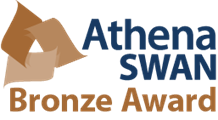 Job Detail(Overview, Role Detail and Person Specification)School of Science, Engineering and EnvironmentKnowledge Exchange Fellowship Grade 8 (Ref: MF4115 )Role title:  Knowledge Exchange Fellowship Reports to: Associate Dean for Research and Innovation & Associate Dean for Enterprise and EngagementOverviewThe University will shortly launch a new strategy for innovation, which sets out how University will drive forward its ambitions for research, enterprise and engagement and contribute to Salford’s strategic priority of Industry Collaboration across the public, private and third sectors. This strategy supports our plans to grow industry engagement and income, enhance the student experience, develop critical mass in areas of world class research, produce economic, environmental and societal impacts, and develop a vibrant community of high-quality researcher and enterprise leaders. To support this strategy, the University are offering Knowledge Exchange Fellowships based within our Schools to accelerate the translation of our research to generate real world impacts.  Fellows will transfer the technologies, skills and knowledge developed through our research to industry and other potential users. This role is fixed term for 2 years from 1st March 2023. Applications for part time and/or job share and/or secondments are welcome. About the School of Science, Engineering and EnvironmentWe are a hub of discovery and innovation. With a broad portfolio across the span of computer sciences, engineering, built environment and human and natural sciences. The School is one of the largest Schools within the University and is home to over 6,000 undergraduate, postgraduate and research students, supported by over 373 colleagues from across academia and professional services, our school is a hub for research excellence and finding solutions to real world challenges.Industry collaboration is at the heart of the School with key partnerships helping us to deliver industry research and knowledge co-creation. These strong partnerships also enrich our students’ learning with real-world focus through placements or projects that can boost their future employability and success.Investment in three new campus buildings that are focused on Science, Technology, Engineering and Mathematics (STEM) education and innovation highlight the exciting opportunities that lie ahead for the School.  Our flagship £65 million building opened in 2022 and is home to engineering, computing and architecture teaching and learning. The North of England Robotics and Innovation Centre and Energy House 2.0, that also opened in 2022 are both beacons that will showcase an innovation hub of expertise in robotics, digital transformation and smart living.The University shares strong connections with its local community and is heavily engaged in building social, cultural and economic prosperity in the Northwest region. Drawing on our rich industrial heritage, the School is at the forefront of the University’s approach in the fourth industrial revolution, delivering some of the most successful and fast-growing commercial units, knowledge transfer partnerships and research facilities.For over 60 years, Salford Acoustics has been a UK leader in teaching and research, with facilities that have shaped innovative audio products and set noise legislation worldwide. For over a decade, Energy House has led research and innovation in housing energy efficiency. A co-founding member of the Greater Manchester Cyber Foundry, the School is supporting the regions ambitions to be a digital leader by helping SMEs put cyber security and innovation at the core of their business strategy. Salford is also a member of a new Energy Innovation Agency (EIA) and a lead demonstrator IGNITION GM, an initiative which aims to create a model for green infrastructure to support climate resilience.Supported by the University’s new strategy that brings together research and enterprise into a single innovation pipeline, our eight interdisciplinary Research and Innovation Centres work together to collaborate around the world’s greatest challenges including Net Zero, Climate Change and Resilience, Healthy Living and Industry 5.0. Highlighting our focus on translating our outstanding fundamental research into real-world impact for people and industry, the Research Excellence Framework (2021) shows that our research outputs are internationally excellent or better and 88% of our impact submissions are either world-leading or internationally-excellent. About youWe want you to join our team and work with us to grow the impact of our work, to benefit the wider community. You will have the opportunity to develop your career, within an innovative, progressive and supportive environment with a range of opportunities for leadership development. You should have experience of delivering projects and working with a wide variety of people. Being part of a team is important to us and we are looking for a good team player who is willing to work on a variety of complex activities and tasks on a daily basis. Equality, Diversity and Inclusion StatementWe are proud of our diverse student population and it is important for us to create an inclusive culture where all our students and colleagues can bring their whole selves to the University. It is important to us that our students see themselves reflected in those who teach them, and that higher education is a place where they can thrive. We recognise that our colleague profile is not as diverse as it should be and have developed strategies to address this.We offer flexible working patterns in many different ways, enabling our colleagues to accommodate work life balance. Role DetailRole PurposeThe Knowledge Exchange Fellow will enable the sharing and flow of knowledge and expertise between researchers and their stakeholders, partners and user communities with the aim of generating impact from the University’s research. They will develop an understanding of the research within the School and identify opportunities to exploit research outputs and accelerate knowledge exchange to potential users. They will promote the benefits of knowledge exchange to researchers in the School, encouraging greater engagement and growth in income. ResponsibilitiesIdentify areas of research within the School which have potential to have real-world impact, and work with the academic teams to develop and deliver pathways for knowledge exchange. Identify the knowledge needs of business, non-governmental organisations and policy makers that align with the research within the School and feed these into relevant researchers. Look for opportunities to work with industry, public and third sector organisations, solving challenges by using research generated within the School. Work with colleagues across the Research and Enterprise Directorate to identify and support appropriate knowledge exchange mechanisms, including Knowledge Transfer Partnerships, commercialisation, consultancy and public engagement. Work closely with the School impact leads and the University’s REF, KEF and Impact Manager to identify potential impact case studies. Research new market opportunities for the School to grow contract research and knowledge exchange funding. Providing briefings and reports based on the School’s research that are suitable for policymakers and business.Advocate for knowledge exchange within the School and deliver training and development to staff to encourage greater engagement with knowledge exchange. Work with the other Knowledge Exchange Fellows across the University to share best practice and identify areas for collaborative working across the School. Join external networks to share information and ideas, inform the development of knowledge exchange objectives and to identify potential sources of funding.Collaborate with colleagues to ensure that knowledge exchange advances inform School research and teaching efforts.Engage in continuous professional development. Perform any other duties appropriate to the grade as may be required. Comply with the personal health and safety responsibilities specified in the University Health and Safety policy.Engage with the University’s commitment to put our students first and deliver services which are customer orientated, represent value for money and contribute to the financial and environmental sustainability of the University when undertaking all duties and aspects of the role.Promote equality and diversity for students and staff and sustain an inclusive and supportive study and work environment in accordance with University policy.This role detail is a guide to the work you will initially be required to undertake.  It may be changed from time to time to meet changing circumstances.  It does not form part of your Contract of Employment.Within this role, it’s not only what you do but how you do it that will enable you to be truly successful. The Salford Behaviours are an integral part of who we want to be as an institution, and it is important that you are able to show us that these are also important to you.For this role, we have identified the following behaviours to be critical.Connecting - You can build strong working relationships and create a network of trusted contacts across organisational boundariesCo-creating – You are open to new ideas and can work positively with a diverse range of people to tackle complex issues and generate innovative and practical solutionsInspiring – You communicate with clarity, engaging and influencing peoplePerson SpecificationQualificationsBackground & ExperienceKnowledgeSkills & CompetenciesA = Application form I = Interview, P = Presentation, T = TestDetails of any assessments required will be provided in the invitation to interview letter.Appointments to grade 7 and above will normally include a competency based interview and presentation and in some instances a work based simulation exercise.Candidate guidance**In order to fully meet the essential criteria candidates must show clear evidence of how they meet the criteria.  Simply stating that you have a skill or experience in an area is not sufficient, you must provide a clear example to show how you have met each of the criterion you address**.The successful candidate should have:Essential/ DesirableTested by*A, I, P, T1A degree or equivalent professional qualification in a relevant disciplineEssentialA2A Post Graduate Research qualification in a relevant discipline  Essential AThe successful candidate should have:Essential/ DesirableTested by*A, I, P, T3Breadth or depth of knowledge in discipline/s relevant to the School to contribute to the development of knowledge exchange activities.EssentialA, I4Experience of working with, and leading, academic and non-academic partners EssentialA, I5Experience of the translation of research into impact EssentialA, I6Experience of project management and successful delivery of outcomesEssentialA, I7Experience of development of successful funding bids for knowledge exchange (e.g. KTP)DesirableA, I8Experience of technology transfer and commercialisation	 DesirableA, IThe successful candidate should have demonstrable knowledge of:Essential/ DesirableTested by*A, I, P, T9Knowledge of the research and knowledge exchange lifecycleEssentialA, I10In depth understanding of business and academic prioritiesEssentialA, I11Knowledge and understanding of UK and international innovation policy EssentialA, I12An understanding of the knowledge exchange process and mechanisms	EssentialA, I13Knowledge of the importance and nature the REF and KEF assessmentsEssentialA,IThe successful candidate should demonstrate:Essential/ DesirableTested by*A, I, P, T14Strong stakeholder management skills with proven track record of successfully engaging and influencing staff at all levelsEssentialA, I15Strong, positive, inspirational leadership and the ability to motivate and influence teams to deliverEssentialA, I16Excellent organisational skills and the ability to manage and prioritise a challenging and varied workload EssentialA, I17Ability to interpret and communicate broad business benefits from technical R&D projectsEssentialA, I